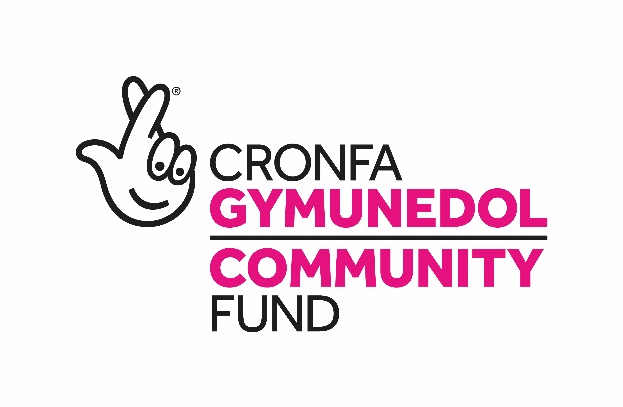 A allech helpu i benderfynu sut y mae arian y Loteri Genedlaethol yn cefnogi cymunedau yng Nghymru?Pecyn Briffio Ymgeiswyr Pwyllgor CymruDiolch am eich diddordeb mewn ymuno â Phwyllgor Cymru Cronfa Gymunedol y Loteri Genedlaethol. Rydym yn recriwtio dau aelod newydd i'n Pwyllgor Cymru, am gyfnod cychwynnol o bedair blynedd. Ar hyn o bryd, mae gan Bwyllgor Cymru bum aelod sy'n gosod yr uchelgeisiau ar gyfer dyrannu ein grantiau ledled Cymru. Rydym yn chwilio am rywun i ymuno â'r tîm a fydd yn ychwanegu at y sylfaen eang o wybodaeth, sgiliau a phrofiad sy'n bodoli ar hyn o bryd.Cronfa Gymunedol y Loteri GenedlaetholY Gronfa yw'r ariannwr cymunedol mwyaf yn y DU. Bob blwyddyn rydym yn dosbarthu £600 miliwn a godir gan chwaraewyr y Loteri Genedlaethol. Credwn, pan fydd pobl yn arwain y neu cymunedau, eu bod yn ffynnu, yn ffurfio perthnasoedd, yn datblygu sgiliau ac yn rhannu syniadau. Dyma'r weledigaeth rydyn ni'n gweithio tuag ati - cymdeithas lle gall pobl arwain y gwaith o dyfu cymunedau hapus a chynaliadwy ar gyfer y dyfodol.Yng Nghymru rydym yn dyfarnu dros £30 miliwn y flwyddyn gan ddefnyddio arian a godir gan chwaraewyr y Loteri Genedlaethol. Mae 90% o'n grantiau hyd at £10,000, sy'n cefnogi grwpiau gwirfoddol ar lawr gwlad. Rydym hefyd yn dyfarnu grantiau mwy o hyd at £500,000 a all bara hyd at bum mlynedd. Gellir dod o hyd i wybodaeth am ein grant yn https://www.tnlcommunityfund.org.uk/welsh/funding. Yn ogystal â'n rhaglenni ariannu ymatebol, rydym yn cynnal rhaglenni strategol sy'n mynd i'r afael â themâu neu faterion penodol. Yn ystod y ddwy flynedd nesaf byddwn yn datblygu dwy raglen ariannu newydd i gefnogi iechyd meddwl a gwydnwch pobl ifanc, ac i helpu cymunedau i weithredu ar newid hinsawdd. Ond rydym yn fwy na ariannwr yn unig. Rydym yn cydweithio ag arianwyr, elusennau ac unigolion eraill, gan rannu gwybodaeth a phartneriaethau adeiladu, fel y gallwn i gyd fod mor effeithiol â phosibl. Rydym yn hoffi dod â'n budd-ddeiliaid a'r grwpiau rydym yn eu hariannu at ei gilydd fel y gallant rannu eu dysgu, dylanwadu ar bolisi ac ymarfer a chryfhau'r cysylltiadau rhyngddynt.Y Sgiliau a'r Profiad sydd eu HangenPrif rôl aelodau'r Pwyllgor yw defnyddio eu gwybodaeth am y trydydd sector a meddwl strategol i helpu i ddarparu'r cyfeiriad ar gyfer Cronfa Gymunedol y Loteri Genedlaethol yng Nghymru, gan roi mewnbwn di-duedd i'n pwyllgorau gwneud grantiau a bod yn llysgennad i'r Gronfa.Mae Pwyllgor Cymru yn cefnogi Cadeirydd Cymru i gynrychioli Cymru ym Mwrdd y DU ac yn cefnogi'r Uwch Dîm Rheoli i gyflawni swyddogaethau Cronfa Gymunedol y Loteri Genedlaethol yng Nghymru.Rydym am i'n Pwyllgor gael sylfaen eang o wybodaeth, sgiliau a phrofiad ac adlewyrchu amrywiaeth y gymdeithas fodern ac yn wir y cymunedau rydym yn eu hariannu a'u gwasanaethu. Rydym yn croesawu'n arbennig geisiadau gan y rhai ag anabledd; y rhai o gefndir Pobl Dduon, Asiaidd neu Leiafrifoedd Ethnig (BAME); cymunedau LHDT+; phobl ifanc a siaradwyr Cymraeg gan nad ydynt yn cael eu cynrychioli'n dda ar hyn o bryd yn ein Pwyllgor.Mae'r meini prawf canlynol yn hanfodol ar gyfer y rôl:Rydym yn recriwtio ar gyfer dau aelod newydd, ac mae'n rhaid i un ohonynt allu siarad Cymraeg yn rhugl Dealltwriaeth o dirwedd wleidyddol, gymdeithasol a diwylliannol Cymru a rôl y sector gwirfoddol a chymunedol ynddoDealltwriaeth ac ymrwymiad i'r egwyddorion sydd eu hangen i ddal swydd gyhoeddus o'r math hwn (Egwyddorion Nolan)Dealltwriaeth o'r egwyddorion o dan fframwaith strategol Cronfa Gymunedol y Loteri Genedlaethol, Pobl yn ArwainY gallu i ddeall materion cymhleth a rhyng-gysylltiedig a gwneud penderfyniadau gan ystyried gofynion sy'n cystadlu’n erbyn eu gilyddY gallu i wneud penderfyniadau ariannu didueddProfiad o gynrychioli sefydliad a pharodrwydd i gynrychioli'r Gronfa mewn digwyddiadau cyhoeddusDealltwriaeth glir ac ymrwymiad i sicrhau amrywiaeth a chynhwysiantRydym wedi ymrwymo i wella amrywiaeth a chynhwysiant yn ein sefydliad i adlewyrchu'r cymunedau rydym yn gweithio ynddynt ac yn annog ceisiadau gan bob grŵp a chymuned yn rhagweithiol.Ymrwymiad AmserDisgwylir i'r ymrwymiad amser fod yn 2 ddiwrnod y mis ar gyfartaledd. Mae hyn yn cynnwys:Mae Pwyllgor Cymru yn cyfarfod bob tri mis ynghyd â dau ddiwrnod cynllunio blynyddol. Oherwydd COVID-19 mae'r rhain yn cael eu cynnal yn rhithiol ar hyn o bryd. Wrth symud ymlaen bydd gan fwyafrif o gyfarfodydd yr opsiwn i fynychu’n rhithiol, ond byddwn yn gofyn i aelodau fynychu cyfarfodydd wyneb yn wyneb ar sail ad hoc. Cynhelir cyfarfodydd eraill y Pwyllgor neu'r Panel Ariannu a fydd yn cael eu nodi adeg eu penodi ac mewn trafodaeth â Chadeirydd Pwyllgor Cymru.Rydym yn disgwyl presenoldeb Ad hoc mewn ymweliadau prosiect a chyfarfodydd gyda budd-ddeiliaid eraill.Mae'r swydd am gyfnod cychwynnol o bedair blynedd.Cydnabyddiaeth ariannolBydd yr ymgeisydd llwyddiannus yn derbyn taliad sefydlog blynyddol o £5,232 ynghyd â threuliau fel teithio, a chynhaliaeth ar fusnes Cronfa Gymunedol y Loteri Genedlaethol.Sut i ymgeisioLlenwch y ffurflen gais, y ffurflen monitro cydraddoldeb a darparu CV byr. Noder na fydd CVs yn cael eu derbyn oni bai eu bod hefyd yn cynnwys ffurflen gais wedi'i chwblhau.Dylid cyflwyno pob dogfen i pwyllgor.cymru@cronfagymunedolylg.org.ukMae'r Gronfa wedi ymrwymo i gyfle cyfartal. Nodwch ar y ffurflen fonitro os oes gennych unrhyw ofynion arbennig a fydd yn eich helpu i ymgysylltu'n llawn â'r broses benodi. Mae'r wybodaeth hon at ddibenion monitro yn unig ac ni fydd y panel dethol yn ei gweld.Os oes gennych unrhyw gwestiynau am unrhyw agwedd ar y broses benodi, os oes angen gwybodaeth ychwanegol arnoch neu os hoffech gael trafodaeth anffurfiol, cysylltwch ag Awel Jones ar Awel.Jones@cronfagymunedolylg.org.uk cyn cyflwyno'ch cais.Bydd pob cais yn cael ei asesu yn erbyn y sgiliau a'r profiad sy'n ofynnol ar gyfer y swydd. Gwahoddir ymgeiswyr ar y rhestr fer am gyfweliad dros Microsoft Teams.Y dyddiad cau ar gyfer derbyn ceisiadau wedi'u cwblhau yw canol dydd, dydd Llun 19 Ebrill 2021. Disgwylir i gyfweliadau gael eu cynnal ym mis Mai.Ynglŷn â'r Ffordd Rydyn ni'n GweithioEin Hymrwymiad i'r Gymraeg Mae Cronfa Gymunedol y Loteri Genedlaethol wedi ymrwymo i ddarparu gwasanaeth dwyieithog i'r cyhoedd yng Nghymru. Dysgwch fwy am ein Safonau Iaith Gymraeg drwy ymweld â https://www.tnlcommunityfund.org.uk/about/customer-service/welsh-language-scheme Cyflogwr ymroddedig Hyderus o ran AnableddMae Cronfa Gymunedol y Loteri Genedlaethol yn falch o fod yn gyflogwr ymroddedig sy'n Hyderus o ran Anabledd. Byddwn yn ymrwymo i gyfweld ag ymgeisydd ag anabledd os yw'n bodloni'r meini prawf gofynnol ar gyfer dethol. Bydd Cronfa Gymunedol y Loteri Genedlaethol yn gwneud unrhyw addasiad rhesymol i helpu i fynychu cam cyfweld y broses ddethol. I'n cynorthwyo, dylai ymgeiswyr ag anabledd gwblhau'r cwestiynau ar anabledd yn y ffurflen gais.Egwyddorion Nolan - Saith Egwyddor Bywyd CyhoeddusNododd y Pwyllgor Safonau mewn Bywyd Cyhoeddus (Pwyllgor Nolan yn wreiddiol) Saith Egwyddor Bywyd Cyhoeddus: Anhunanoldeb; Uniondeb; Gwrthrychedd; Atebolrwydd; Bod yn agored; Gonestrwydd; Arweinyddiaeth. Disgwylir i holl Fwrdd Cronfa Gymunedol y Loteri Genedlaethol ac aelodau'r Pwyllgor gadarnhau'r rhain.Mae pob penodiad cyhoeddus yn seiliedig ar deilyngdodGwneir y penodiad hwn yn unol â Chod Ymarfer OCPA sy'n ei gwneud yn ofynnol i benodiadau gael eu gwneud ar sail teilyngdod gydag asesiad annibynnol a thryloywder y broses. Ni fydd gweithgarwch gwleidyddol yn chwarae unrhyw ran yn y broses ddethol.Gall ymgeiswyr ddod o ystod eang o gefndiroedd a phrofiad. Mae Cronfa Gymunedol y Loteri Genedlaethol yn croesawu ceisiadau beth bynnag fo'u hil, lliw, tarddiad ethnig neu genedlaethol, rhyw, statws priodasol, anabledd, cyfeiriadedd rhywiol, crefydd, credoau crefyddol neu gredoau athronyddol tebyg, oedran, ail-aseinio rhyw neu gefndir cymunedol.Mae hygyrchedd i benodiadau cyhoeddus yn ofyniad sylfaenol ac mae'r broses penodiadau cyhoeddus yn hyrwyddo, yn dangos ac yn cynnal cyfle cyfartal a thriniaeth i bob ymgeisydd. Os oes angen unrhyw un o'r dogfennau cais arnoch mewn fformat arall, cysylltwch â ni. 